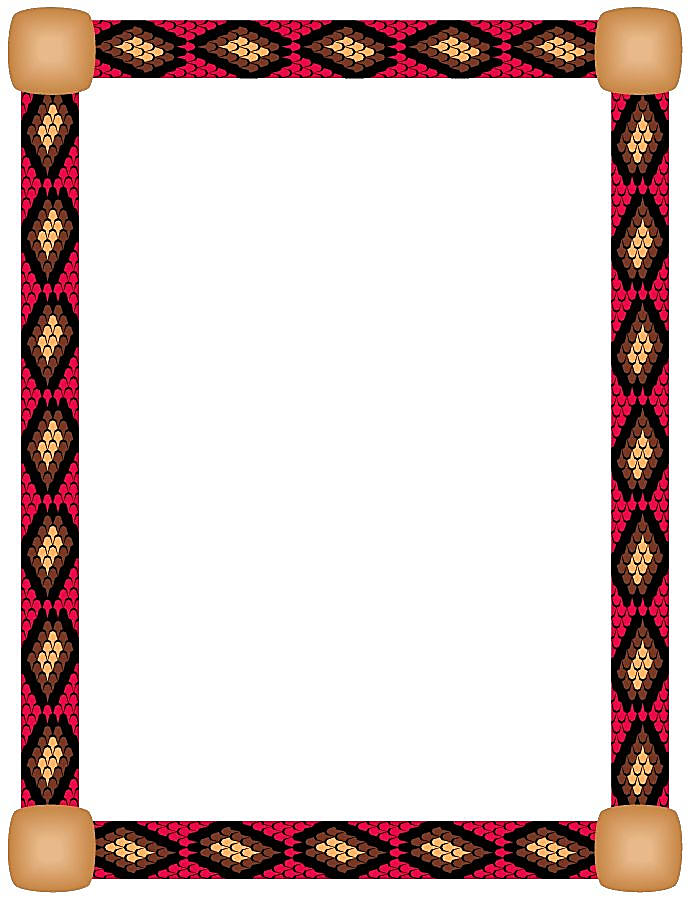 Thunder Road Seniors May 13, 2019Shako:wi Oneida Indian                                  Cultural Center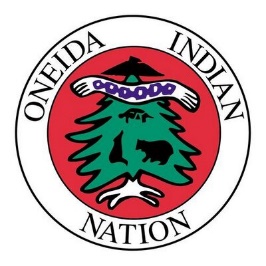 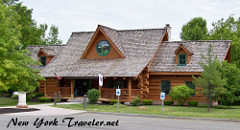 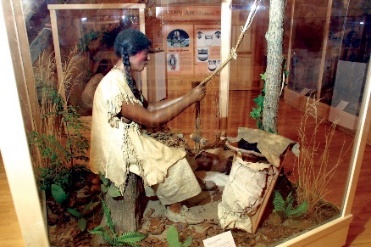 (You must spend at least one hour at the museum)                            andTurning Stone Casino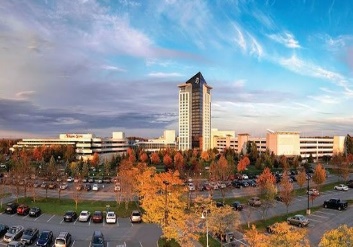 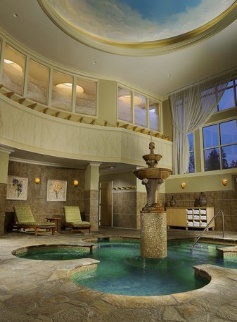 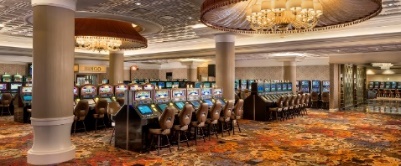 Cost $2.00/$4.00Bus arrives at HBK Center 7:00am and leaves promptly at 7:30am